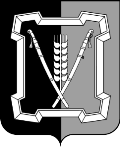 СОВЕТ КУРСКОГО МУНИЦИПАЛЬНОГО ОКРУГАСТАВРОПОЛЬСКОГО КРАЯРЕШЕНИЕ23 декабря 2022 г.                       ст-ца Курская	                                         № 471О внесении изменений в Положение о Полтавском территориальном отделе администрации Курского муниципального округа Ставропольского края, утвержденное решением Совета Курского муниципального округа Ставропольского края от 20 ноября . № 47В соответствии с Законом Ставропольского края от 16 ноября .            № 81-кз «Об отдельных вопросах регулирования в области обращения с отходами производства и потребления», на основании  протеста на противоречащий закону правовой акт, внесенного прокурором Курского района Ставропольского края Барановым М.А. 21 ноября . № 7-102-2022,Совет Курского муниципального округа Ставропольского краяРЕШИЛ:1. Внести в Положение о Полтавском территориальном отделе администрации Курского муниципального округа Ставропольского края, утвержденное решением Совета Курского муниципального округа Ставропольского края от 20 ноября . № 47, следующие изменения:1.1. Пункт 1 изложить в следующей редакции:«1. Полтавский территориальный отдел администрации Курского муниципального округа Ставропольского края (далее - Отдел) является структурным подразделением администрации Курского муниципального округа Ставропольского края (далее -  администрация) и выполняет предоставленные ему полномочия на территориях населенных пунктов: село Полтавское, поселок Ага-Батыр, хутор Дыдымкин, хутор Кировский, хутор Моздокский, хутор Новоивановский, хутор Привольный, хутор Тарский и земель, расположенных в следующих кадастровых кварталах: 26:36:051801 - 26:36:051806, 26:36:051901 - 26:36:051908, 26:36:052001 - 26:36:052003, 26:36:052101 - 26:36:052102, 26:36:052201 - 26:36:052209, 26:36:052401 - 26:36:052402, 26:36:052301 - 26:36:052302, 26:36:051701 - 26:36:051714, 26:36:051201 -26:36:051207, 26:36:051301 - 26:36:051309, 26:36:050801 - 26:36:050802, 26:36:050701, 26:36:050601 - 26:36:050605, 26:36:050501 - 26:36:050509, 26:36:050401 - 26:36:050403, 26:36:050301 - 26:36:050304, 26:36:051101 -26:36:051107, 26:36:051601 - 26:36:051611, 26:36:051001 - 26:36:051008, 26:36:051501 - 26:36:051505, 26:36:051401 - 26:36:051403, 26:36:050901 -26:36:050902, 26:36:050201 - 26:36:050203, 26:36:050101 - 26:36:050103.».1.2. Пункт 12.2 дополнить подпунктами «6» - «8» следующего содержания:  «6) участие в создании и содержании мест (площадок) накопления твердых коммунальных отходов, за исключением установленных законодательством Российской Федерации случаев, когда такая обязанность лежит на других лицах;  7) внесение предложений в схему размещения мест (площадок) накопления твердых коммунальных отходов и ведение реестра мест (площадок) накопления твердых коммунальных отходов;  8) организация экологического воспитания и формирования экологической культуры в области обращения с твердыми коммунальными отходами.».2. Настоящее решение вступает в силу со дня его принятия.Председатель Совета Курскогомуниципального округа Ставропольского края      А.И.ВощановВременно исполняющий полномочия главы Курского муниципального округа Ставропольского края, первый заместитель главы администрации                                           Курского муниципального округа Ставропольского края                                                                         П.В.Бабичев